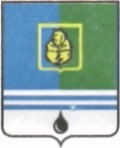 					РЕШЕНИЕДУМЫ ГОРОДА КОГАЛЫМАХанты-Мансийского автономного округа - ЮгрыОт «24» ноября 2021г. 							        № 24-ГД Об одобрении предложений о внесении изменений в муниципальную программу «Содействие занятости населениягорода Когалыма» В соответствии со статьей 179 Бюджетного кодекса Российской Федерации, Уставом города Когалыма, решением Думы города Когалыма                   от 23.04.2015 №537-ГД «О Порядке рассмотрения Думой города Когалыма проектов муниципальных программ и предложений о внесении изменений в муниципальные программы», рассмотрев предложения о внесении изменений в муниципальную программу «Содействие занятости населения города Когалыма», утвержденную постановлением Администрации города Когалыма от 11.10.2013 №2901, Дума города Когалыма РЕШИЛА:1. Одобрить предложения о внесении изменений в муниципальную программу «Содействие занятости населения города Когалыма» согласно приложению к настоящему решению.2. Опубликовать настоящее решение и приложение к нему в газете «Когалымский вестник». Приложениек решению Думыгорода Когалымаот 24.11.2021 №24-ГДПредложения о внесении изменений в муниципальную программу «Содействие занятости населения города Когалыма»Паспорт муниципальной программы «Содействие занятости населения города Когалыма»(далее – муниципальная программа)Таблица 1Распределение финансовых ресурсов муниципальной программы (по годам)Таблица 2Перечень структурных элементов (основных мероприятий) муниципальной программыТаблица 3Перечень реализуемых объектов на 2022 год и на плановый период 2023 и 2024 годов, включая приобретение объектов недвижимого имущества, объектов, создаваемых в соответствии с соглашениями о муниципально-частном партнерстве (государственно-частном партнерстве) и концессионными соглашениями (заполняется в случае наличия объектов)тыс. рублейТаблица 4Перечень объектов капитального строительства (заполняется при планировании объектов капитального строительства)Таблица 5 Перечень объектов социально-культурного и коммунально-бытового назначения, масштабных инвестиционных проектов (далее – инвестиционные проекты) (заполняется в случае наличия объектов социально-культурного и коммунально-бытового назначения, масштабных инвестиционных проектов)Таблица 6Показатели, характеризующие эффективность структурного элемента (основного мероприятия) муниципальной программыПредседательГлаваДумы города Когалымагорода Когалыма_____________ А.Ю.Говорищева_____________ Н.Н.ПальчиковНаименование муниципальной программыСодействие занятости населения города КогалымаСроки реализации муниципальной программы2022-2026 годыКуратор муниципальной программыЗаместитель главы города Когалыма - Черных Татьяна Ивановна Заместитель главы города Когалыма - Черных Татьяна Ивановна Заместитель главы города Когалыма - Черных Татьяна Ивановна Ответственный исполнитель муниципальной программы Управление экономики Администрации города КогалымаУправление экономики Администрации города КогалымаУправление экономики Администрации города КогалымаСоисполнители муниципальной программы Управление культуры, спорта и молодежной политики Администрации города Когалыма (далее – УКСиМП Администрации города Когалыма)/ Муниципальное автономное учреждение «Молодежный комплексный центр «Феникс» (далее – МАУ «МКЦ «Феникс»);Управление образования Администрации города Когалыма (далее – Управление образования);Муниципальное казенное учреждение «Управление обеспечения деятельности органов местного самоуправления» (далее – МКУ «УОДОМС»);Муниципальное бюджетное учреждение «Коммунспецавтотехника» (далее – МБУ «КСАТ»).Управление культуры, спорта и молодежной политики Администрации города Когалыма (далее – УКСиМП Администрации города Когалыма)/ Муниципальное автономное учреждение «Молодежный комплексный центр «Феникс» (далее – МАУ «МКЦ «Феникс»);Управление образования Администрации города Когалыма (далее – Управление образования);Муниципальное казенное учреждение «Управление обеспечения деятельности органов местного самоуправления» (далее – МКУ «УОДОМС»);Муниципальное бюджетное учреждение «Коммунспецавтотехника» (далее – МБУ «КСАТ»).Управление культуры, спорта и молодежной политики Администрации города Когалыма (далее – УКСиМП Администрации города Когалыма)/ Муниципальное автономное учреждение «Молодежный комплексный центр «Феникс» (далее – МАУ «МКЦ «Феникс»);Управление образования Администрации города Когалыма (далее – Управление образования);Муниципальное казенное учреждение «Управление обеспечения деятельности органов местного самоуправления» (далее – МКУ «УОДОМС»);Муниципальное бюджетное учреждение «Коммунспецавтотехника» (далее – МБУ «КСАТ»).Национальная цель ---Цели муниципальной программы 1. Содействие занятости населения города Когалыма и повышение конкурентоспособности рабочей силы.2. Улучшение условий и охраны труда в городе Когалыме.3. Увеличение численности работающих инвалидов трудоспособного возраста, проживающих в городе Когалыме.1. Содействие занятости населения города Когалыма и повышение конкурентоспособности рабочей силы.2. Улучшение условий и охраны труда в городе Когалыме.3. Увеличение численности работающих инвалидов трудоспособного возраста, проживающих в городе Когалыме.1. Содействие занятости населения города Когалыма и повышение конкурентоспособности рабочей силы.2. Улучшение условий и охраны труда в городе Когалыме.3. Увеличение численности работающих инвалидов трудоспособного возраста, проживающих в городе Когалыме.Задачи муниципальной программы1. Сдерживание роста безработицы и снижение напряженности на рынке труда.2. Совершенствование управления охраной труда в городе Когалыме в рамках переданных полномочий.3. Расширение возможностей трудоустройства и обеспечение востребованности незанятых инвалидов на рынке труда.1. Сдерживание роста безработицы и снижение напряженности на рынке труда.2. Совершенствование управления охраной труда в городе Когалыме в рамках переданных полномочий.3. Расширение возможностей трудоустройства и обеспечение востребованности незанятых инвалидов на рынке труда.1. Сдерживание роста безработицы и снижение напряженности на рынке труда.2. Совершенствование управления охраной труда в городе Когалыме в рамках переданных полномочий.3. Расширение возможностей трудоустройства и обеспечение востребованности незанятых инвалидов на рынке труда.1. Сдерживание роста безработицы и снижение напряженности на рынке труда.2. Совершенствование управления охраной труда в городе Когалыме в рамках переданных полномочий.3. Расширение возможностей трудоустройства и обеспечение востребованности незанятых инвалидов на рынке труда.1. Сдерживание роста безработицы и снижение напряженности на рынке труда.2. Совершенствование управления охраной труда в городе Когалыме в рамках переданных полномочий.3. Расширение возможностей трудоустройства и обеспечение востребованности незанятых инвалидов на рынке труда.1. Сдерживание роста безработицы и снижение напряженности на рынке труда.2. Совершенствование управления охраной труда в городе Когалыме в рамках переданных полномочий.3. Расширение возможностей трудоустройства и обеспечение востребованности незанятых инвалидов на рынке труда.1. Сдерживание роста безработицы и снижение напряженности на рынке труда.2. Совершенствование управления охраной труда в городе Когалыме в рамках переданных полномочий.3. Расширение возможностей трудоустройства и обеспечение востребованности незанятых инвалидов на рынке труда.1. Сдерживание роста безработицы и снижение напряженности на рынке труда.2. Совершенствование управления охраной труда в городе Когалыме в рамках переданных полномочий.3. Расширение возможностей трудоустройства и обеспечение востребованности незанятых инвалидов на рынке труда.1. Сдерживание роста безработицы и снижение напряженности на рынке труда.2. Совершенствование управления охраной труда в городе Когалыме в рамках переданных полномочий.3. Расширение возможностей трудоустройства и обеспечение востребованности незанятых инвалидов на рынке труда.1. Сдерживание роста безработицы и снижение напряженности на рынке труда.2. Совершенствование управления охраной труда в городе Когалыме в рамках переданных полномочий.3. Расширение возможностей трудоустройства и обеспечение востребованности незанятых инвалидов на рынке труда.1. Сдерживание роста безработицы и снижение напряженности на рынке труда.2. Совершенствование управления охраной труда в городе Когалыме в рамках переданных полномочий.3. Расширение возможностей трудоустройства и обеспечение востребованности незанятых инвалидов на рынке труда.Подпрограммы1. Содействие трудоустройству граждан.2. Улучшение условий и охраны труда в городе Когалыме.3. Содействие трудоустройству лиц с инвалидностью.1. Содействие трудоустройству граждан.2. Улучшение условий и охраны труда в городе Когалыме.3. Содействие трудоустройству лиц с инвалидностью.1. Содействие трудоустройству граждан.2. Улучшение условий и охраны труда в городе Когалыме.3. Содействие трудоустройству лиц с инвалидностью.1. Содействие трудоустройству граждан.2. Улучшение условий и охраны труда в городе Когалыме.3. Содействие трудоустройству лиц с инвалидностью.1. Содействие трудоустройству граждан.2. Улучшение условий и охраны труда в городе Когалыме.3. Содействие трудоустройству лиц с инвалидностью.1. Содействие трудоустройству граждан.2. Улучшение условий и охраны труда в городе Когалыме.3. Содействие трудоустройству лиц с инвалидностью.1. Содействие трудоустройству граждан.2. Улучшение условий и охраны труда в городе Когалыме.3. Содействие трудоустройству лиц с инвалидностью.1. Содействие трудоустройству граждан.2. Улучшение условий и охраны труда в городе Когалыме.3. Содействие трудоустройству лиц с инвалидностью.1. Содействие трудоустройству граждан.2. Улучшение условий и охраны труда в городе Когалыме.3. Содействие трудоустройству лиц с инвалидностью.1. Содействие трудоустройству граждан.2. Улучшение условий и охраны труда в городе Когалыме.3. Содействие трудоустройству лиц с инвалидностью.1. Содействие трудоустройству граждан.2. Улучшение условий и охраны труда в городе Когалыме.3. Содействие трудоустройству лиц с инвалидностью.Целевые показатели муниципальной программы№п/п Наименование целевого показателя Документ – основание Значение показателя по годамЗначение показателя по годамЗначение показателя по годамЗначение показателя по годамЗначение показателя по годамЗначение показателя по годамЗначение показателя по годамЗначение показателя по годамЦелевые показатели муниципальной программы№п/п Наименование целевого показателя Документ – основание Базовое значение 20222023202420252026На момент окончания реализации муниципальной программы Ответственный исполнитель/ соисполнитель за достижение показателяЦелевые показатели муниципальной программыIОрганизация проведения оплачиваемых общественных работ для не занятых трудовой деятельностью и безработных граждан, человек.Постановление Правительства Ханты-Мансийского автономного округа – Югры от 31.10.2021 №472-п «О государственной программе Ханты-Мансийского автономного округа – Югры «Поддержка занятости населения». 4250	50505050250Управление экономики Администрации города Когалыма/МБУ «КСАТ»/МКУ «УОДОМС»    Целевые показатели муниципальной программы	IIОрганизация временного трудоустройства несовершеннолетних граждан в возрасте от 14 до 18 лет в свободное от учебы время, человек. Постановление Правительства Ханты-Мансийского автономного округа – Югры от 31.10.2021 №472-п «О государственной программе Ханты-Мансийского автономного округа – Югры «Поддержка занятости населения». 6146106106106106103050Управление экономики Администрации города Когалыма/УКСиМП Администрации города Когалыма/МАУ«МКЦ «Феникс»IIIОрганизация временного трудоустройства несовершеннолетних граждан в возрасте от 14 до 18 лет в течение учебного года, человек. 122135135135135135135675675Управление экономики Администрации города Когалыма/УКСиМП Администрации города Когалыма/МАУ«МКЦ «Феникс»Управление экономики Администрации города Когалыма/УКСиМП Администрации города Когалыма/МАУ«МКЦ «Феникс»IVОценка эффективности исполнения отдельных государственных полномочий в сфере трудовых отношений и государственного управления охраной труда в городе Когалыме, баллы.Распоряжение Департамента труда и занятости населения Ханты-Мансийского автономного округа – Югры от 27.04.2012 №117-р «Об утверждении порядка оценки эффективности деятельности органов местного самоуправления муниципальных районов и городских округов Ханты-Мансийского автономного округа - Югры в области реализации ими переданных для исполнения государственных полномочий по государственному управлению охраной труда».101010101010101010Управление экономики Администрации города Когалыма/МКУ «УОДОМС»Управление экономики Администрации города Когалыма/МКУ «УОДОМС»VСодействие трудоустройству незанятых инвалидов трудоспособного возраста, в том числе инвалидов молодого возраста, на оборудованные (оснащенные) рабочие места, человек.Постановление Правительства Ханты-Мансийского автономного округа – Югры от 31.10.2021 №472-п «О государственной программе Ханты-Мансийского автономного округа – Югры «Поддержка занятости населения».111111155Управление экономики Администрации города Когалыма/Управление образования/УКСиМП Администрации города КогалымаУправление экономики Администрации города Когалыма/Управление образования/УКСиМП Администрации города КогалымаПараметры финансового обеспечения муниципальнойпрограммы Источники финансированияИсточники финансированияРасходы по годам (тыс. рублей)Расходы по годам (тыс. рублей)Расходы по годам (тыс. рублей)Расходы по годам (тыс. рублей)Расходы по годам (тыс. рублей)Расходы по годам (тыс. рублей)Расходы по годам (тыс. рублей)Расходы по годам (тыс. рублей)Расходы по годам (тыс. рублей)Расходы по годам (тыс. рублей)Расходы по годам (тыс. рублей)Расходы по годам (тыс. рублей)Параметры финансового обеспечения муниципальнойпрограммы Источники финансированияИсточники финансированияВсего20222022202320232023202420242024202520252026Параметры финансового обеспечения муниципальнойпрограммы всеговсего120 997,1 24 659,6 24 659,6 24 622,2 24 622,2 24 622,2 23 905,1 23 905,1 23 905,1 23 905,1 23 905,1 23 905,1 Параметры финансового обеспечения муниципальнойпрограммы бюджет автономного округабюджет автономного округа41 371,6 11 475,9 11 475,9 12 636,1 12 636,1 12 636,1 5 753,2 5 753,2 5 753,2 5 753,2 5 753,2 5 753,2 Параметры финансового обеспечения муниципальнойпрограммы бюджет города Когалымабюджет города Когалыма79 625,5 13 183,7 13 183,7 11 986,1 11 986,1 11 986,1 18 151,9 18 151,9 18 151,9 18 151,9 18 151,9 18 151,9 Параметры финансового обеспечения портфеля проектов, проекта, направленных в том числе на реализацию в автономном округе) национальных проектов (программ) Российской Федерации участие, в котором принимает город Когалым Источники финансированияИсточники финансированияРасходы по годам (тыс. рублей)Расходы по годам (тыс. рублей)Расходы по годам (тыс. рублей)Расходы по годам (тыс. рублей)Расходы по годам (тыс. рублей)Расходы по годам (тыс. рублей)Расходы по годам (тыс. рублей)Расходы по годам (тыс. рублей)Расходы по годам (тыс. рублей)Расходы по годам (тыс. рублей)Расходы по годам (тыс. рублей)Расходы по годам (тыс. рублей)Параметры финансового обеспечения портфеля проектов, проекта, направленных в том числе на реализацию в автономном округе) национальных проектов (программ) Российской Федерации участие, в котором принимает город Когалым Источники финансированияИсточники финансированияВсего20222022202320232023202420242024202520252026Параметры финансового обеспечения портфеля проектов, проекта, направленных в том числе на реализацию в автономном округе) национальных проектов (программ) Российской Федерации участие, в котором принимает город Когалым всеговсего------------Параметры финансового обеспечения портфеля проектов, проекта, направленных в том числе на реализацию в автономном округе) национальных проектов (программ) Российской Федерации участие, в котором принимает город Когалым бюджет автономного округабюджет автономного округа------------Параметры финансового обеспечения портфеля проектов, проекта, направленных в том числе на реализацию в автономном округе) национальных проектов (программ) Российской Федерации участие, в котором принимает город Когалым бюджет города Когалымабюджет города Когалыма------------Объем налоговых расходов города Когалыма Расходы по годам (тыс. рублей)Расходы по годам (тыс. рублей)Расходы по годам (тыс. рублей)Расходы по годам (тыс. рублей)Расходы по годам (тыс. рублей)Расходы по годам (тыс. рублей)Расходы по годам (тыс. рублей)Расходы по годам (тыс. рублей)Расходы по годам (тыс. рублей)Расходы по годам (тыс. рублей)Расходы по годам (тыс. рублей)Расходы по годам (тыс. рублей)Объем налоговых расходов города Когалыма Всего202220222023202320232024202420242025 2025 2026------------Номер структурного элемента (основного мероприятия)Структурный элемент (основное мероприятие) муниципальной программы)Ответственный исполнитель/   соисполнитель, учреждение, организацияИсточники финансированияФинансовые затраты на реализацию, тыс. рублейФинансовые затраты на реализацию, тыс. рублейФинансовые затраты на реализацию, тыс. рублейФинансовые затраты на реализацию, тыс. рублейФинансовые затраты на реализацию, тыс. рублейФинансовые затраты на реализацию, тыс. рублейФинансовые затраты на реализацию, тыс. рублейФинансовые затраты на реализацию, тыс. рублейФинансовые затраты на реализацию, тыс. рублейНомер структурного элемента (основного мероприятия)Структурный элемент (основное мероприятие) муниципальной программы)Ответственный исполнитель/   соисполнитель, учреждение, организацияИсточники финансированияв том числев том числев том числев том числев том числев том числев том числев том числев том числеНомер структурного элемента (основного мероприятия)Структурный элемент (основное мероприятие) муниципальной программы)Ответственный исполнитель/   соисполнитель, учреждение, организацияИсточники финансированиявсего2022 г.2022 г.2023 г.2023 г.2024 г.2025 г.2025 г.2026 г.12345667789910Цель: «Содействие занятости населения города Когалыма и повышение конкурентоспособности рабочей силы»Цель: «Содействие занятости населения города Когалыма и повышение конкурентоспособности рабочей силы»Цель: «Содействие занятости населения города Когалыма и повышение конкурентоспособности рабочей силы»Цель: «Содействие занятости населения города Когалыма и повышение конкурентоспособности рабочей силы»Цель: «Содействие занятости населения города Когалыма и повышение конкурентоспособности рабочей силы»Цель: «Содействие занятости населения города Когалыма и повышение конкурентоспособности рабочей силы»Цель: «Содействие занятости населения города Когалыма и повышение конкурентоспособности рабочей силы»Цель: «Содействие занятости населения города Когалыма и повышение конкурентоспособности рабочей силы»Цель: «Содействие занятости населения города Когалыма и повышение конкурентоспособности рабочей силы»Цель: «Содействие занятости населения города Когалыма и повышение конкурентоспособности рабочей силы»Цель: «Содействие занятости населения города Когалыма и повышение конкурентоспособности рабочей силы»Цель: «Содействие занятости населения города Когалыма и повышение конкурентоспособности рабочей силы»Цель: «Содействие занятости населения города Когалыма и повышение конкурентоспособности рабочей силы»Задача №1 «Сдерживание роста безработицы и снижение напряженности на рынке труда»Задача №1 «Сдерживание роста безработицы и снижение напряженности на рынке труда»Задача №1 «Сдерживание роста безработицы и снижение напряженности на рынке труда»Задача №1 «Сдерживание роста безработицы и снижение напряженности на рынке труда»Задача №1 «Сдерживание роста безработицы и снижение напряженности на рынке труда»Задача №1 «Сдерживание роста безработицы и снижение напряженности на рынке труда»Задача №1 «Сдерживание роста безработицы и снижение напряженности на рынке труда»Задача №1 «Сдерживание роста безработицы и снижение напряженности на рынке труда»Задача №1 «Сдерживание роста безработицы и снижение напряженности на рынке труда»Задача №1 «Сдерживание роста безработицы и снижение напряженности на рынке труда»Задача №1 «Сдерживание роста безработицы и снижение напряженности на рынке труда»Задача №1 «Сдерживание роста безработицы и снижение напряженности на рынке труда»Задача №1 «Сдерживание роста безработицы и снижение напряженности на рынке труда»Подпрограмма 1 «Содействие трудоустройству граждан»Подпрограмма 1 «Содействие трудоустройству граждан»Подпрограмма 1 «Содействие трудоустройству граждан»Подпрограмма 1 «Содействие трудоустройству граждан»Подпрограмма 1 «Содействие трудоустройству граждан»Подпрограмма 1 «Содействие трудоустройству граждан»Подпрограмма 1 «Содействие трудоустройству граждан»Подпрограмма 1 «Содействие трудоустройству граждан»Подпрограмма 1 «Содействие трудоустройству граждан»Подпрограмма 1 «Содействие трудоустройству граждан»Подпрограмма 1 «Содействие трудоустройству граждан»Подпрограмма 1 «Содействие трудоустройству граждан»Подпрограмма 1 «Содействие трудоустройству граждан»Процессная частьПроцессная частьПроцессная частьПроцессная частьПроцессная частьПроцессная частьПроцессная частьПроцессная частьПроцессная частьПроцессная частьПроцессная частьПроцессная частьПроцессная часть1.1.Содействие улучшению положения на рынке труда не занятых трудовой деятельностью и безработных граждан (I)Управление экономики Администрации города Когалыма//МКУ «УОДОМС»/МБУ «КСАТ»всего18 966,218 966,24 225,54 221,23 506,53 506,53 506,53 506,53 506,51.1.Содействие улучшению положения на рынке труда не занятых трудовой деятельностью и безработных граждан (I)Управление экономики Администрации города Когалыма//МКУ «УОДОМС»/МБУ «КСАТ»бюджет автономного округа7 223,87 223,81 941,51 941,51 113,61 113,61 113,61 113,61 113,61.1.Содействие улучшению положения на рынке труда не занятых трудовой деятельностью и безработных граждан (I)Управление экономики Администрации города Когалыма//МКУ «УОДОМС»/МБУ «КСАТ»бюджет города Когалыма11 742,411 742,42 284,02 279,72 392,92 392,92 392,92 392,92 392,91.1.1.Организация проведения оплачиваемых общественных работ для не занятых трудовой деятельностью и безработных граждан Управление экономики Администрации города Когалыма/МБУ «КСАТ»/МКУ «УОДОМС»всего18 966,218 966,24 225,54 221,23 506,53 506,53 506,53 506,53 506,51.1.1.Организация проведения оплачиваемых общественных работ для не занятых трудовой деятельностью и безработных граждан Управление экономики Администрации города Когалыма/МБУ «КСАТ»/МКУ «УОДОМС»бюджет автономного округа 7 223,87 223,81 941,51941,51 113,61 113,61 113,61 113,61 113,61.1.1.Организация проведения оплачиваемых общественных работ для не занятых трудовой деятельностью и безработных граждан Управление экономики Администрации города Когалыма/МБУ «КСАТ»/МКУ «УОДОМС»бюджет города Когалыма11 742,411 742,42 284,02 279,72 392,92 392,92 392,92 392,92 392,91.1.1.Организация проведения оплачиваемых общественных работ для не занятых трудовой деятельностью и безработных граждан Управление экономики Администрации города Когалыма/МБУ «КСАТ»всего14 570,814 570,83 343,33 342,92 628,22 628,22 628,22 628,22 628,21.1.1.Организация проведения оплачиваемых общественных работ для не занятых трудовой деятельностью и безработных граждан Управление экономики Администрации города Когалыма/МБУ «КСАТ»бюджет автономного округа 5 406,2 5 406,2 1 510,0 1 510,0 795,4 795,4 795,4 795,4 795,4 1.1.1.Организация проведения оплачиваемых общественных работ для не занятых трудовой деятельностью и безработных граждан Управление экономики Администрации города Когалыма/МБУ «КСАТ»бюджет города Когалыма9 164,6 9 164,6 1 833,3 1 832,9 1 832,8 1 832,8 1 832,8 1 832,8 1 832,8 1.1.1.Организация проведения оплачиваемых общественных работ для не занятых трудовой деятельностью и безработных граждан Управление экономики Администрации города Когалыма/МКУ «УОДОМС»всего4 395,4 4 395,4 882,2 878,3 878,3 878,3 878,3 878,3 878,3 1.1.1.Организация проведения оплачиваемых общественных работ для не занятых трудовой деятельностью и безработных граждан Управление экономики Администрации города Когалыма/МКУ «УОДОМС»бюджет автономного округа 1 817,6 1 817,6 431,5 431,5 318,2 318,2 318,2 318,2 318,2 1.1.1.Организация проведения оплачиваемых общественных работ для не занятых трудовой деятельностью и безработных граждан Управление экономики Администрации города Когалыма/МКУ «УОДОМС»бюджет города Когалыма2 577,8 2 577,8 450,7 446,8 560,1 560,1 560,1 560,1 560,1 1.2.Содействие занятости молодежи (II,III)Управление экономики Администрации города Когалыма/УКСиМП Администрации города Когалыма/МАУ«МКЦ «Феникс»всего85 776,1 17 157,7 17 157,7 17 156,4 17 154,0 17 154,0 17 154,0 17 154,0 17 154,0 1.2.Содействие занятости молодежи (II,III)Управление экономики Администрации города Когалыма/УКСиМП Администрации города Когалыма/МАУ«МКЦ «Феникс»бюджет автономного округа 17 893,0 6 258,0 6 258,0 7 450,0 1 395,0 1 395,0 1 395,0 1 395,0 1 395,0 1.2.Содействие занятости молодежи (II,III)Управление экономики Администрации города Когалыма/УКСиМП Администрации города Когалыма/МАУ«МКЦ «Феникс»бюджет города Когалыма67 883,1 10 899,7 10 899,7 9 706,4 15 759,0 15 759,0 15 759,0 15 759,0 15 759,0 1.2.1.Организация временного трудоустройства несовершеннолетних граждан в возрасте от 14 до 18 лет в свободное от учебы времяУправление экономики Администрации города Когалыма/УКСиМП Администрации города Когалыма/МАУ«МКЦ «Феникс»всего62 949,6 12 589,9 12 589,9 12 590,0 12 589,9 12 589,9 12 589,9 12 589,9 12 589,9 1.2.1.Организация временного трудоустройства несовершеннолетних граждан в возрасте от 14 до 18 лет в свободное от учебы времяУправление экономики Администрации города Когалыма/УКСиМП Администрации города Когалыма/МАУ«МКЦ «Феникс»бюджет автономного округа 14 109,7 4 908,0 4 908,0 6 100,0 1 033,9 1 033,9 1 033,9 1 033,9 1 033,9 1.2.1.Организация временного трудоустройства несовершеннолетних граждан в возрасте от 14 до 18 лет в свободное от учебы времяУправление экономики Администрации города Когалыма/УКСиМП Администрации города Когалыма/МАУ«МКЦ «Феникс»бюджет города Когалыма48 839,9 7 681,9 7 681,9 6 490,0 11 556,0 11 556,0 11 556,0 11 556,0 11 556,0 1.2.2.Организация временного трудоустройства несовершеннолетних граждан в возрасте от 14 до 18 лет в течение учебного года Управление экономики Администрации города Когалыма/УКСиМП Администрации города Когалыма/МАУ«МКЦ «Феникс»всего13 364,5 2 675,4 2 675,4 2 674,0 2 671,7 2 671,7 2 671,7 2 671,7 2 671,7 1.2.2.Организация временного трудоустройства несовершеннолетних граждан в возрасте от 14 до 18 лет в течение учебного года Управление экономики Администрации города Когалыма/УКСиМП Администрации города Когалыма/МАУ«МКЦ «Феникс»бюджет автономного округа3 783,3 1 350,0 1 350,0 1 350,0 361,1 361,1 361,1 361,1 361,1 1.2.2.Организация временного трудоустройства несовершеннолетних граждан в возрасте от 14 до 18 лет в течение учебного года Управление экономики Администрации города Когалыма/УКСиМП Администрации города Когалыма/МАУ«МКЦ «Феникс»бюджет города Когалыма9 581,2 1 325,4 1 325,4 1 324,0 2 310,6 2 310,6 2 310,6 2 310,6 2 310,6 1.2.3.Привлечение прочих специалистов для организации работ трудовых бригад несовершеннолетних гражданУправление экономики Администрации города Когалыма/УКСиМП Администрации города Когалыма/МАУ«МКЦ «Феникс»всего9 462,0 1 892,4 1 892,4 1 892,4 1 892,4 1 892,4 1 892,4 1 892,4 1 892,4 1.2.3.Привлечение прочих специалистов для организации работ трудовых бригад несовершеннолетних гражданУправление экономики Администрации города Когалыма/УКСиМП Администрации города Когалыма/МАУ«МКЦ «Феникс»бюджет города Когалыма9 462,0 1 892,4 1 892,4 1 892,4 1 892,4 1 892,4 1 892,4 1 892,4 1 892,4  Итого по подпрограмме 1 Итого по подпрограмме 1всего104 742,3 21 383,2 21 377,6 21 377,6 20 660,5 20 660,5 20 660,5 20 660,5 20 660,5  Итого по подпрограмме 1 Итого по подпрограмме 1бюджет автономного округа 25 116,8 8 199,5 9 391,5 9 391,5 2 508,6 2 508,6 2 508,6 2 508,6 2 508,6  Итого по подпрограмме 1 Итого по подпрограмме 1бюджет города Когалыма79 625,5 13 183,7 11 986,1 11 986,1 18 151,9 18 151,9 18 151,9 18 151,9 18 151,9 в том числе:в том числе:Процессная часть подпрограммы 1Процессная часть подпрограммы 1всего104 742,3 21 383,2 21 377,6 21 377,6 20 660,5 20 660,5 20 660,5 20 660,5 20 660,5 Процессная часть подпрограммы 1Процессная часть подпрограммы 1бюджет автономного округа 25 116,8 8 199,5 9 391,5 9 391,5 2 508,6 2 508,6 2 508,6 2 508,6 2 508,6 Процессная часть подпрограммы 1Процессная часть подпрограммы 1бюджет города Когалыма79 625,5 13 183,7 11 986,1 11 986,1 18 151,9 18 151,9 18 151,9 18 151,9 18 151,9 Цель: «Улучшение условий и охраны труда в городе Когалыме»Цель: «Улучшение условий и охраны труда в городе Когалыме»Цель: «Улучшение условий и охраны труда в городе Когалыме»Цель: «Улучшение условий и охраны труда в городе Когалыме»Цель: «Улучшение условий и охраны труда в городе Когалыме»Цель: «Улучшение условий и охраны труда в городе Когалыме»Цель: «Улучшение условий и охраны труда в городе Когалыме»Цель: «Улучшение условий и охраны труда в городе Когалыме»Цель: «Улучшение условий и охраны труда в городе Когалыме»Цель: «Улучшение условий и охраны труда в городе Когалыме»Задача №2 «Совершенствование управления охраной труда в городе Когалыме в рамках переданных полномочий»Задача №2 «Совершенствование управления охраной труда в городе Когалыме в рамках переданных полномочий»Задача №2 «Совершенствование управления охраной труда в городе Когалыме в рамках переданных полномочий»Задача №2 «Совершенствование управления охраной труда в городе Когалыме в рамках переданных полномочий»Задача №2 «Совершенствование управления охраной труда в городе Когалыме в рамках переданных полномочий»Задача №2 «Совершенствование управления охраной труда в городе Когалыме в рамках переданных полномочий»Задача №2 «Совершенствование управления охраной труда в городе Когалыме в рамках переданных полномочий»Задача №2 «Совершенствование управления охраной труда в городе Когалыме в рамках переданных полномочий»Задача №2 «Совершенствование управления охраной труда в городе Когалыме в рамках переданных полномочий»Задача №2 «Совершенствование управления охраной труда в городе Когалыме в рамках переданных полномочий»Подпрограмма 2 «Улучшение условий и охраны труда в городе Когалыме»Подпрограмма 2 «Улучшение условий и охраны труда в городе Когалыме»Подпрограмма 2 «Улучшение условий и охраны труда в городе Когалыме»Подпрограмма 2 «Улучшение условий и охраны труда в городе Когалыме»Подпрограмма 2 «Улучшение условий и охраны труда в городе Когалыме»Подпрограмма 2 «Улучшение условий и охраны труда в городе Когалыме»Подпрограмма 2 «Улучшение условий и охраны труда в городе Когалыме»Подпрограмма 2 «Улучшение условий и охраны труда в городе Когалыме»Подпрограмма 2 «Улучшение условий и охраны труда в городе Когалыме»Подпрограмма 2 «Улучшение условий и охраны труда в городе Когалыме»Процессная частьПроцессная частьПроцессная частьПроцессная частьПроцессная частьПроцессная частьПроцессная частьПроцессная частьПроцессная частьПроцессная часть2.1.Осуществление отдельных государственных полномочий в сфере трудовых отношений и  государственного управления охраной труда в городе Когалыме (IV)Управление экономики Администрации города Когалыма/МКУ «УОДОМС»всего15 891,3 3 203,7 3 171,9 3 171,9 3 171,9 3 171,9 2.1.Осуществление отдельных государственных полномочий в сфере трудовых отношений и  государственного управления охраной труда в городе Когалыме (IV)Управление экономики Администрации города Когалыма/МКУ «УОДОМС»бюджет автономного округа 15 891,3 3 203,7 3 171,9 3 171,9 3 171,9 3 171,9 2.1.Осуществление отдельных государственных полномочий в сфере трудовых отношений и  государственного управления охраной труда в городе Когалыме (IV)Управление экономики Администрации города Когалыма/МКУ «УОДОМС»бюджет города Когалыма0,0 0,0 0,0 0,0 0,0 0,0 2.1.Осуществление отдельных государственных полномочий в сфере трудовых отношений и  государственного управления охраной труда в городе Когалыме (IV)Управление экономики Администрации города Когалымавсего15 368,7 3 093,6 3 078,9 3 065,4 3 065,4 3 065,4 2.1.Осуществление отдельных государственных полномочий в сфере трудовых отношений и  государственного управления охраной труда в городе Когалыме (IV)Управление экономики Администрации города Когалымабюджет автономного округа 15 368,7 3 093,6 3 078,9 3 065,4 3 065,4 3 065,4 2.1.Осуществление отдельных государственных полномочий в сфере трудовых отношений и  государственного управления охраной труда в городе Когалыме (IV)Управление экономики Администрации города Когалымабюджет города Когалыма0,0 0,0 0,0 0,0 0,0 0,0 2.1.Осуществление отдельных государственных полномочий в сфере трудовых отношений и  государственного управления охраной труда в городе Когалыме (IV)Управление экономики Администрации города Когалыма/МКУ «УОДОМС»всего522,6 110,1 93,0 106,5 106,5 106,5 2.1.Осуществление отдельных государственных полномочий в сфере трудовых отношений и  государственного управления охраной труда в городе Когалыме (IV)Управление экономики Администрации города Когалыма/МКУ «УОДОМС»бюджет автономного округа522,6 110,1 93,0 106,5 106,5 106,5  Итого по подпрограмме 2 Итого по подпрограмме 2всего15 891,3 3 203,7 3 171,9 3 171,9 3 171,9 3 171,9  Итого по подпрограмме 2 Итого по подпрограмме 2бюджет автономного округа 15 891,3 3 203,7 3 171,9 3 171,9 3 171,9 3 171,9  Итого по подпрограмме 2 Итого по подпрограмме 2бюджет города Когалыма0,0 0,0 0,0 0,0 0,0 0,0 в том числе:в том числе: Процессная часть подпрограммы 2 Процессная часть подпрограммы 2всего15 891,3 3 203,7 3 171,9 3 171,9 3 171,9 3 171,9  Процессная часть подпрограммы 2 Процессная часть подпрограммы 2бюджет автономного округа 15 891,3 3 203,7 3 171,9 3 171,9 3 171,9 3 171,9  Процессная часть подпрограммы 2 Процессная часть подпрограммы 2бюджет города Когалыма0,0 0,0 0,0 0,0 0,0 0,0 Цель: «Увеличение численности работающих инвалидов трудоспособного возраста, проживающих в городе Когалыме»Цель: «Увеличение численности работающих инвалидов трудоспособного возраста, проживающих в городе Когалыме»Цель: «Увеличение численности работающих инвалидов трудоспособного возраста, проживающих в городе Когалыме»Цель: «Увеличение численности работающих инвалидов трудоспособного возраста, проживающих в городе Когалыме»Цель: «Увеличение численности работающих инвалидов трудоспособного возраста, проживающих в городе Когалыме»Цель: «Увеличение численности работающих инвалидов трудоспособного возраста, проживающих в городе Когалыме»Цель: «Увеличение численности работающих инвалидов трудоспособного возраста, проживающих в городе Когалыме»Цель: «Увеличение численности работающих инвалидов трудоспособного возраста, проживающих в городе Когалыме»Цель: «Увеличение численности работающих инвалидов трудоспособного возраста, проживающих в городе Когалыме»Цель: «Увеличение численности работающих инвалидов трудоспособного возраста, проживающих в городе Когалыме»Задача №3 «Расширение возможностей трудоустройства и обеспечение востребованности незанятых инвалидов на рынке труда»Задача №3 «Расширение возможностей трудоустройства и обеспечение востребованности незанятых инвалидов на рынке труда»Задача №3 «Расширение возможностей трудоустройства и обеспечение востребованности незанятых инвалидов на рынке труда»Задача №3 «Расширение возможностей трудоустройства и обеспечение востребованности незанятых инвалидов на рынке труда»Задача №3 «Расширение возможностей трудоустройства и обеспечение востребованности незанятых инвалидов на рынке труда»Задача №3 «Расширение возможностей трудоустройства и обеспечение востребованности незанятых инвалидов на рынке труда»Задача №3 «Расширение возможностей трудоустройства и обеспечение востребованности незанятых инвалидов на рынке труда»Задача №3 «Расширение возможностей трудоустройства и обеспечение востребованности незанятых инвалидов на рынке труда»Задача №3 «Расширение возможностей трудоустройства и обеспечение востребованности незанятых инвалидов на рынке труда»Задача №3 «Расширение возможностей трудоустройства и обеспечение востребованности незанятых инвалидов на рынке труда»Подпрограмма 3 «Содействие трудоустройству лиц с инвалидностью»Подпрограмма 3 «Содействие трудоустройству лиц с инвалидностью»Подпрограмма 3 «Содействие трудоустройству лиц с инвалидностью»Подпрограмма 3 «Содействие трудоустройству лиц с инвалидностью»Подпрограмма 3 «Содействие трудоустройству лиц с инвалидностью»Подпрограмма 3 «Содействие трудоустройству лиц с инвалидностью»Подпрограмма 3 «Содействие трудоустройству лиц с инвалидностью»Подпрограмма 3 «Содействие трудоустройству лиц с инвалидностью»Подпрограмма 3 «Содействие трудоустройству лиц с инвалидностью»Подпрограмма 3 «Содействие трудоустройству лиц с инвалидностью»Процессная частьПроцессная частьПроцессная частьПроцессная частьПроцессная частьПроцессная частьПроцессная частьПроцессная частьПроцессная частьПроцессная часть3.1.Оказание комплексной помощи и сопровождения при трудоустройстве инвалидам, детям-инвалидам в возрасте от 14 до 18 лет, обратившимся в органы службы занятости (V)Управление экономики Администрации города Когалыма/Управление образования/УКСиМП Администрации города Когалымавсего363,5 72,7 72,7 72,7 72,7 72,7 3.1.Оказание комплексной помощи и сопровождения при трудоустройстве инвалидам, детям-инвалидам в возрасте от 14 до 18 лет, обратившимся в органы службы занятости (V)Управление экономики Администрации города Когалыма/Управление образования/УКСиМП Администрации города Когалымабюджет автономного округа 363,5 72,7 72,7 72,7 72,7 72,7 3.1.1.Содействие трудоустройству незанятых инвалидов трудоспособного возраста, в том числе инвалидов молодого возраста, на оборудованные (оснащенные) рабочие места Управление экономики Администрации города Когалыма/Управление образования      всего363,5 72,7 72,7 72,7 72,7 72,7 3.1.1.Содействие трудоустройству незанятых инвалидов трудоспособного возраста, в том числе инвалидов молодого возраста, на оборудованные (оснащенные) рабочие места Управление экономики Администрации города Когалыма/Управление образования      бюджет автономного округа 363,5 72,7 72,7 72,7 72,7 72,7 3.1.1.Содействие трудоустройству незанятых инвалидов трудоспособного возраста, в том числе инвалидов молодого возраста, на оборудованные (оснащенные) рабочие места Управление экономики Администрации города Когалыма/УКСиМП Администрации города Когалымавсего0,0 0,0 0,0 0,0 0,0 0,0 3.1.1.Содействие трудоустройству незанятых инвалидов трудоспособного возраста, в том числе инвалидов молодого возраста, на оборудованные (оснащенные) рабочие места Управление экономики Администрации города Когалыма/УКСиМП Администрации города Когалымабюджет автономного округа 0,0 0,0 0,0 0,0 0,0 0,0 3.1.1.Содействие трудоустройству незанятых инвалидов трудоспособного возраста, в том числе инвалидов молодого возраста, на оборудованные (оснащенные) рабочие места Управление экономики Администрации города Когалымавсего0,0 0,0 0,0 0,0 0,0 0,0 3.1.1.Содействие трудоустройству незанятых инвалидов трудоспособного возраста, в том числе инвалидов молодого возраста, на оборудованные (оснащенные) рабочие места Управление экономики Администрации города Когалымабюджет автономного округа 0,0 0,0 0,0 0,0 0,0 0,0  Итого по подпрограмме 3 Итого по подпрограмме 3всего363,5 72,7 72,7 72,7 72,7 72,7  Итого по подпрограмме 3 Итого по подпрограмме 3бюджет автономного округа 363,5 72,7 72,7 72,7 72,7 72,7в том числе:в том числе:Процессная часть подпрограммы 3Процессная часть подпрограммы 3всего363,5 72,7 72,7 72,7 72,7 72,7 Процессная часть подпрограммы 3Процессная часть подпрограммы 3бюджет автономного округа 363,5 72,7 72,7 72,7 72,7 72,7 Процессная часть в целом по муниципальной программеПроцессная часть в целом по муниципальной программевсего120 997,1 24 659,6 24 622,2 23 905,1 23 905,1 23 905,1 Процессная часть в целом по муниципальной программеПроцессная часть в целом по муниципальной программебюджет автономного округа 41 371,6 11 475,9 12 636,1 5 753,2 5 753,2 5 753,2 Процессная часть в целом по муниципальной программеПроцессная часть в целом по муниципальной программебюджет города Когалыма79 625,5 13 183,7 11 986,1 18 151,9 18 151,9 18 151,9 Всего по муниципальной программе:	 всего120 997,1 120 997,1 24 659,6 24 622,2 23 905,1 23 905,1 23 905,1 23 905,1 23 905,1 Всего по муниципальной программе:	 бюджет автономного округа 41 371,6 41 371,6 11 475,9 12 636,1 5 753,2 5 753,2 5 753,2 5 753,2 5 753,2 Всего по муниципальной программе:	 бюджет города Когалыма79 625,5 79 625,5 13 183,7 11 986,1 18 151,9 18 151,9 18 151,9 18 151,9 18 151,9 в том числе:Инвестиции в объекты муниципальной собственности  всего0,0 0,0 0,0 0,0 0,0 0,0 0,0 0,0 0,0 Инвестиции в объекты муниципальной собственности  бюджет автономного округа 0,0 0,0 0,0 0,0 0,0 0,0 0,0 0,0 0,0 Инвестиции в объекты муниципальной собственности  бюджет города Когалыма0,0 0,0 0,0 0,0 0,0 0,0 0,0 0,0 0,0 Прочие расходы всего0,0 0,0 0,0 0,0 0,0 0,0 0,0 0,0 0,0 Прочие расходы бюджет автономного округа 0,0 0,0 0,0 0,0 0,0 0,0 0,0 0,0 0,0 Прочие расходы бюджет города Когалыма0,0 0,0 0,0 0,0 0,0 0,0 0,0 0,0 0,0 В том числе:В том числе:В том числе:В том числе:В том числе:В том числе:В том числе:В том числе:В том числе:В том числе:В том числе:В том числе:В том числе:Ответственный исполнитель (Управление экономики Администрации города Когалыма)Ответственный исполнитель (Управление экономики Администрации города Когалыма)всего15 368,7 15 368,7 3 093,6 3 078,9 3 078,9 3 065,4 3 065,4 3 065,4 3 065,4 Ответственный исполнитель (Управление экономики Администрации города Когалыма)Ответственный исполнитель (Управление экономики Администрации города Когалыма)бюджет автономного округа 15 368,7 15 368,7 3 093,6 3 078,9 3 078,9 3 065,4 3 065,4 3 065,4 3 065,4 Ответственный исполнитель (Управление экономики Администрации города Когалыма)Ответственный исполнитель (Управление экономики Администрации города Когалыма)бюджет города Когалыма0,0 0,0 0,0 0,0 0,0 0,0 0,0 0,0 0,0 Соисполнитель 1 (УКСиМП Администрации города Когалыма/МАУ«МКЦ «Феникс»)Соисполнитель 1 (УКСиМП Администрации города Когалыма/МАУ«МКЦ «Феникс»)всеговсего85 776,1 17 157,7 17 156,4 17 156,4 17 154,0 17 154,0 17 154,0 17 154,0 Соисполнитель 1 (УКСиМП Администрации города Когалыма/МАУ«МКЦ «Феникс»)Соисполнитель 1 (УКСиМП Администрации города Когалыма/МАУ«МКЦ «Феникс»)бюджет автономного округа бюджет автономного округа 17 893,0 6 258,0 7 450,0 7 450,0 1 395,0 1 395,0 1 395,0 1 395,0 Соисполнитель 1 (УКСиМП Администрации города Когалыма/МАУ«МКЦ «Феникс»)Соисполнитель 1 (УКСиМП Администрации города Когалыма/МАУ«МКЦ «Феникс»)бюджет города Когалымабюджет города Когалыма67 883,1 10 899,7 9 706,4 9 706,4 15 759,0 15 759,0 15 759,0 15 759,0 Соисполнитель 2 (Управление образования)Соисполнитель 2 (Управление образования)всеговсего363,5 72,7 72,7 72,7 72,7 72,7 72,7 72,7 Соисполнитель 2 (Управление образования)Соисполнитель 2 (Управление образования)бюджет автономного округа бюджет автономного округа 363,5 72,772,772,772,772,772,772,7Соисполнитель 3 (МКУ «УОДОМС»)всего4 918,0 992,3 971,3 984,8 984,8 984,8 Соисполнитель 3 (МКУ «УОДОМС»)бюджет автономного округа 2 340,2 541,6524,5424,7424,7424,7Соисполнитель 3 (МКУ «УОДОМС»)бюджет города Когалыма2 577,8 450,7446,8560,1560,1560,1Соисполнитель 4 (МБУ «КСАТ»)всего14 570,8 3 343,3 3 342,9 2 628,2 2 628,2 2 628,2 Соисполнитель 4 (МБУ «КСАТ»)бюджет автономного округа 5 406,2 1510,01510,0795,4795,4795,4Соисполнитель 4 (МБУ «КСАТ»)бюджет города Когалыма9 164,6 1833,31832,91832,81832,81832,8№ структурного элемента (основного мероприятия)Наименование структурного элемента (основного мероприятия)Направления расходов структурного элемента (основного мероприятия)Наименование порядка, номер приложения (при наличии)1234Цель: «Содействие занятости населения города Когалыма»Цель: «Содействие занятости населения города Когалыма»Цель: «Содействие занятости населения города Когалыма»Цель: «Содействие занятости населения города Когалыма»Задача №1 «Сдерживание роста безработицы и снижение напряженности на рынке труда»Задача №1 «Сдерживание роста безработицы и снижение напряженности на рынке труда»Задача №1 «Сдерживание роста безработицы и снижение напряженности на рынке труда»Задача №1 «Сдерживание роста безработицы и снижение напряженности на рынке труда»Подпрограмма 1 «Содействие трудоустройству граждан»Подпрограмма 1 «Содействие трудоустройству граждан»Подпрограмма 1 «Содействие трудоустройству граждан»Подпрограмма 1 «Содействие трудоустройству граждан»1.1.Содействие улучшению положения на рынке труда не занятых трудовой деятельностью и безработных граждан 1.Организация проведения оплачиваемых общественных работ для не занятых трудовой деятельностью и безработных граждан. Мероприятие включает в себя затраты на оплату труда и начисления на оплату труда, затраты на охрану труда специалистам любой квалификации и возраста, выполняющим оплачиваемые общественные работы, с продолжительностью участия в муниципальной программе до двух месяцев.                                                                                                                                                                                                                                                                                                                                                                                                                                                                                        Постановление Правительства Ханты-Мансийского автономного округа – Югры от 31.10.2021 №472-п «О государственной программе Ханты-Мансийского автономного округа – Югры «Поддержка занятости населения».Постановление Администрации города Когалыма от 15.06.2018 №1303 «Об утверждении порядка реализации права на участие в осуществлении отдельных государственных полномочий по организации и финансированию проведения оплачиваемых общественных работ, временного трудоустройства несовершеннолетних граждан в возрасте от 14 до 18 лет в свободное от учебы время, безработных граждан, испытывающих трудности в поиске работы».1.2.Содействие занятости молодежи1. Организация временного трудоустройства несовершеннолетних граждан в возрасте от 14 до 18 лет в свободное от учебы время.Мероприятие осуществляется в соответствии с трудовым законодательством Российской Федерации и со стандартом качества предоставления муниципальной услуги и включает в себя: затраты на оплату труда и начисления на оплату труда,  обеспечение мероприятий по соблюдению охраны труда несовершеннолетних граждан, приобретение канцелярских товаров. Период участия в данном мероприятии муниципальной программы предусмотрен с продолжительностью до одного месяца.2. Организация временного трудоустройства несовершеннолетних граждан в возрасте от 14 до 18 лет в течение учебного года.                                                                                                                                                                                                                                                                                Мероприятие осуществляется в соответствии с трудовым законодательством Российской Федерации и включает в себя затраты на оплату труда и начисления на оплату труда граждан, с продолжительностью участия в муниципальной программы до одного месяца.3. Привлечение прочих специалистов для организации работ трудовых бригад несовершеннолетних граждан.                                                                                                                                                                                                                                                                                                               Мероприятие осуществляется в соответствии с трудовым законодательством Российской Федерации и включает в себя затраты на оплату труда и начисления на оплату труда, затраты на охрану труда специалистов по работе с молодежью, выполняющих функции руководителей трудовых бригад, с продолжительностью участия в муниципальной Постановление Правительства Ханты-Мансийского автономного округа – Югры от 31.10.2021 №472-п «О государственной программе Ханты-Мансийского автономного округа – Югры «Поддержка занятости населения».Постановление Администрации города Когалыма от 29.12.2015 №3832 «Об утверждении Порядка формирования муниципального задания на оказание муниципальных услуг (выполнение работ) в отношении муниципальных учреждений города Когалыма и финансового обеспечения выполнения муниципального задания».Постановление Администрации города Когалыма от 04.08.2016 №2051 «Об утверждении стандарта качества предоставления муниципальной услуги «Оказание содействия молодежи в вопросах трудоустройства, социальной реабилитации, трудоустройство несовершеннолетних граждан».Постановление Администрации города Когалыма от 15.06.2018 №1303 «Об утверждении порядка реализации права на участие в осуществлении отдельных государственных полномочий по организации и финансированию проведения оплачиваемых общественных работ, временного трудоустройства программе до одного месяца. В состав летних трудовых бригад входят бригадир и члены бригады (несовершеннолетние граждане от 14 до 18 лет в свободное от учебы время, участники муниципальной программы). Организация данного мероприятия обеспечит соблюдение техники безопасности и охраны труда несовершеннолетних граждан.несовершеннолетних граждан в возрасте от 14 до 18 лет в свободное от учебы время, безработных граждан, испытывающих трудности в поиске работы».Цель: «Улучшение условий и охраны труда в городе Когалыме»Цель: «Улучшение условий и охраны труда в городе Когалыме»Цель: «Улучшение условий и охраны труда в городе Когалыме»Цель: «Улучшение условий и охраны труда в городе Когалыме»Задача №2  «Совершенствование управления охраной труда в городе Когалыме в рамках переданных полномочий»Задача №2  «Совершенствование управления охраной труда в городе Когалыме в рамках переданных полномочий»Задача №2  «Совершенствование управления охраной труда в городе Когалыме в рамках переданных полномочий»Задача №2  «Совершенствование управления охраной труда в городе Когалыме в рамках переданных полномочий»Подпрограмма 2 «Улучшение условий и охраны труда в городе Когалыме»Подпрограмма 2 «Улучшение условий и охраны труда в городе Когалыме»Подпрограмма 2 «Улучшение условий и охраны труда в городе Когалыме»Подпрограмма 2 «Улучшение условий и охраны труда в городе Когалыме»2.1.Осуществление отдельных государственных полномочий в сфере трудовых отношений и  государственного управления охраной труда в городе Когалыме Для осуществления переданных Администрации города Когалыма отдельных полномочий по государственному управлению охраной труда бюджету города Когалыма из бюджета Ханты-Мансийского автономного округа - Югры предоставляются субвенции. Неиспользованные финансовые средства, а также материальные ресурсы, предоставленные за счет средств бюджета Ханты-Мансийского автономного округа - Югры, в случае прекращения осуществления переданных отдельных полномочий по государственному управлению охраной труда возвращаются в установленном порядке. При осуществлении переданных отдельных полномочий по государственному управлению охраной труда специалисты отдела по труду и занятости управления экономики Администрации города Когалыма представляют отчеты об осуществлении переданных им отдельных полномочий по государственному управлению охраной труда по формам и в сроки установленные Департаментом труда и занятости населения Ханты-Мансийского автономного округа - Югры. В целях способствования обеспечения Закон Ханты-Мансийского автономного округа – Югры от 27.05.2011 №57-оз «О наделении органов местного самоуправления муниципальных образований Ханты-Мансийского автономного округа - Югры отдельными государственными полномочиями в сфере трудовых отношений и государственного управления охраной труда», в соответствии с которым предусмотрено включение органов местного самоуправления в системную работу по улучшению условий и охраны труда на территории автономного округа.Постановление Правительства Ханты-Мансийского автономного округа – Югры от 30.04.2015 №124-п «О Порядке расходования субвенций, предоставляемых из бюджета Ханты-Мансийского автономного округа – Югры бюджетам муниципальных методического руководства работой служб охраны труда в организациях, расположенных в городе Когалыме, привлечению внимания работодателей к вопросам улучшения условий и охраны труда, повышению заинтересованности и мотивации работодателей в создании безопасных условий труда работников муниципальной программой предусмотрено проведение следующих мероприятий:- Организация и проведение в городе Когалыме смотра-конкурса «Оказание первой помощи пострадавшим на производстве среди работников организаций, расположенных в городе Когалыме».                   Смотр-конкурс на оказание первой помощи пострадавшим на производстве среди работников организаций, расположенных в городе Когалыме проводится один раз в два года среди организаций, расположенных в городе Когалыме в пределах средств, предусмотренных муниципальной программой.- Организация и проведение городского смотра-конкурса «Лучший специалист по охране труда».Городской смотр-конкурс «Лучший специалист по охране труда»  проводится один раз в два года среди специалистов по охране труда, работающих на предприятиях, расположенных в городе Когалыме в пределах средств, предусмотренных муниципальной программой.- Организация городского смотра-конкурса на лучшую организацию работы в области охраны труда среди муниципальных учреждений города Когалыма. Данный конкурс проводится один раз в два года, в пределах средств, предусмотренных муниципальной программой.районов и городских округов Ханты-Мансийского автономного округа – Югры для осуществления отдельных переданных государственных полномочий Ханты-Мансийского автономного округа – Югры».Постановление Правительства Ханты-Мансийского автономного округа – Югры от 31.10.2021 №472-п «О государственной программе Ханты-Мансийского автономного округа – Югры «Поддержка занятости населения».Распоряжение Департамента труда и занятости населения Ханты-Мансийского автономного округа – Югры от 28.03.2013 №81-р «О смотре-конкурсе на звание «Лучший специалист по охране труда Ханты-Мансийского автономного округа - Югры»».Распоряжение Департамента труда и занятости населения Ханты-Мансийского автономного округа – Югры от 14.07.2017 №17-Р- 226 «О проведении конкурса работников организаций Ханты-Мансийского автономного округа – Югры «Оказание первой помощи пострадавшим на производстве».Приказ Департамента труда и занятости населения Ханты-Мансийского автономного округа – - Проведение семинара по вопросам охраны труда.                                                                                                                                                                                                                                                                  Специалистами отдела по труду и занятости управления экономики Администрации города Когалыма, ежегодно проводится не менее одного раза в квартал семинара по вопросам методического руководства служб охраны труда в организациях, расположенных в городе Когалыме. Также в рамках данного мероприятия реализуются предупредительные меры, направленные на снижение производственного травматизма и профессиональной заболеваемости работающего населения:- Организация проведения заседаний Межведомственной комиссии по охране труда в городе Когалыме. Заседания комиссии проводятся по мере необходимости, но не реже одного раза в полугодие.- Проведение анализа состояния условий и охраны труда, причин производственного травматизма и профессиональной заболеваемости в организациях города Когалыма.Мероприятие проводится в рамках межведомственной комиссии по охране труда согласно годовому плану работы.Югры от 16.02.2012 №1-нп «Об утверждении форм и сроков представления отчетов органами местного самоуправления об осуществлении переданных им отдельных государственных полномочий в сфере трудовых отношений и государственного управления охраной труда и использованию предоставленных субвенций». Постановление Администрации города Когалыма от 12.04.2013 №1065 «О создании межведомственной комиссии по охране труда в городе Когалыме».Постановление Администрации города Когалыма от 19.02.2018 №323 «О городском конкурсе среди работников организаций города Когалыма «Оказание первой медицинской помощи пострадавшим на производстве».Цель: «Увеличение численности работающих инвалидов трудоспособного возраста, проживающих в городе Когалыме»Цель: «Увеличение численности работающих инвалидов трудоспособного возраста, проживающих в городе Когалыме»Цель: «Увеличение численности работающих инвалидов трудоспособного возраста, проживающих в городе Когалыме»Цель: «Увеличение численности работающих инвалидов трудоспособного возраста, проживающих в городе Когалыме»Задача №3 «Расширение возможностей трудоустройства и обеспечение востребованности незанятых инвалидов на рынке труда»Задача №3 «Расширение возможностей трудоустройства и обеспечение востребованности незанятых инвалидов на рынке труда»Задача №3 «Расширение возможностей трудоустройства и обеспечение востребованности незанятых инвалидов на рынке труда»Задача №3 «Расширение возможностей трудоустройства и обеспечение востребованности незанятых инвалидов на рынке труда»Подпрограмма 3 «Содействие трудоустройству лиц с инвалидностью»Подпрограмма 3 «Содействие трудоустройству лиц с инвалидностью»Подпрограмма 3 «Содействие трудоустройству лиц с инвалидностью»Подпрограмма 3 «Содействие трудоустройству лиц с инвалидностью»3.1.Оказание комплексной помощи и сопровождения при трудоустройстве инвалидам, детям-инвалидам в возрасте от 14 до 18 лет, обратившимся в органы службы занятости1. Содействие трудоустройству незанятых инвалидов трудоспособного возраста, в том числе инвалидов молодого возраста, на оборудованные (оснащенные) рабочие места.Реализация мероприятия осуществляется путем оснащения (дооснащения) постоянного рабочего места (в том числе специального) для Постановление Правительства Ханты-Мансийского автономного округа – Югры от 31.10.2021 №472-п «О государственной программы Ханты-Мансийского автономного округа – Югры «Поддержка занятости населения».трудоустройства инвалида в муниципальные учреждения города Когалыма, с учетом его профессии (специальности), опыта и навыков его работы, с учетом характера выполняемых работ, группы инвалидности, характера функциональных нарушений и ограничения способности к трудовой деятельности, уровня специализации рабочего места, механизации и автоматизации производственного процесса. Финансовое обеспечение мероприятия предусматривает средства бюджета автономного округа. Средства бюджета автономного округа предоставляются как иные межбюджетные трансферты в соответствии с бюджетной росписью бюджета Ханты-Мансийского автономного округа - Югры в пределах лимитов бюджетных обязательств и объемов финансирования, предусмотренных Департаменту труда и занятости населения Ханты-Мансийского автономного округа – Югры по государственной программе Ханты-Мансийского автономного округа – Югры «Поддержка занятости населения» и являются стимулирующей мерой государственной поддержки работодателей в виде предоставления бюджетных средств на создание постоянных рабочих мест.  Постановление Администрации города Когалыма от 02.10.2019 №2137 «Об утверждении мероприятий по повышению занятости инвалидов в городе Когалыме».№п/пНаименование объектаМощностьСрок строительства, проектирования (характер работ)Расчетная стоимость объекта в ценах соответствующих лет с учетом периода реализации проектаОстаток стоимости на 01.01.2022Инвестиции на 2022Инвестиции на 2022Инвестиции на 2022Инвестиции на 2022Инвестиции на 2022Инвестиции на 2023Инвестиции на 2023Инвестиции на 2023Инвестиции на 2023Инвестиции на 2023Механизм реализацииЗаказчик по строительству№п/пНаименование объектаМощностьСрок строительства, проектирования (характер работ)Расчетная стоимость объекта в ценах соответствующих лет с учетом периода реализации проектаОстаток стоимости на 01.01.2022всегоФБОБМБиные средствавсегоФБОБМБиные средстваМеханизм реализацииЗаказчик по строительству1234567891011121314151617181-----------------№п/пНаименование объекта (инвестиционного проекта)МощностьСрок строительства, проектированияИсточник финансирования123451----№Наименование инвестиционного проектаОбъем финансирования инвестиционного проектаЭффект от реализации инвестиционного проекта (налоговые поступления, количество создаваемых мест в детских дошкольных учреждениях и т.п.)12341---№ показателяНаименование показателяБазовый показатель на начало реализации муниципальной программы Значение показателя по годамЗначение показателя по годамЗначение показателя по годамЗначение показателя по годамЗначение показателя по годамЗначение показателя на момент окончания действия муниципальной программы № показателяНаименование показателяБазовый показатель на начало реализации муниципальной программы 2022 год2023 год2024 год2025 год2026 годЗначение показателя на момент окончания действия муниципальной программы 1234567891 --------